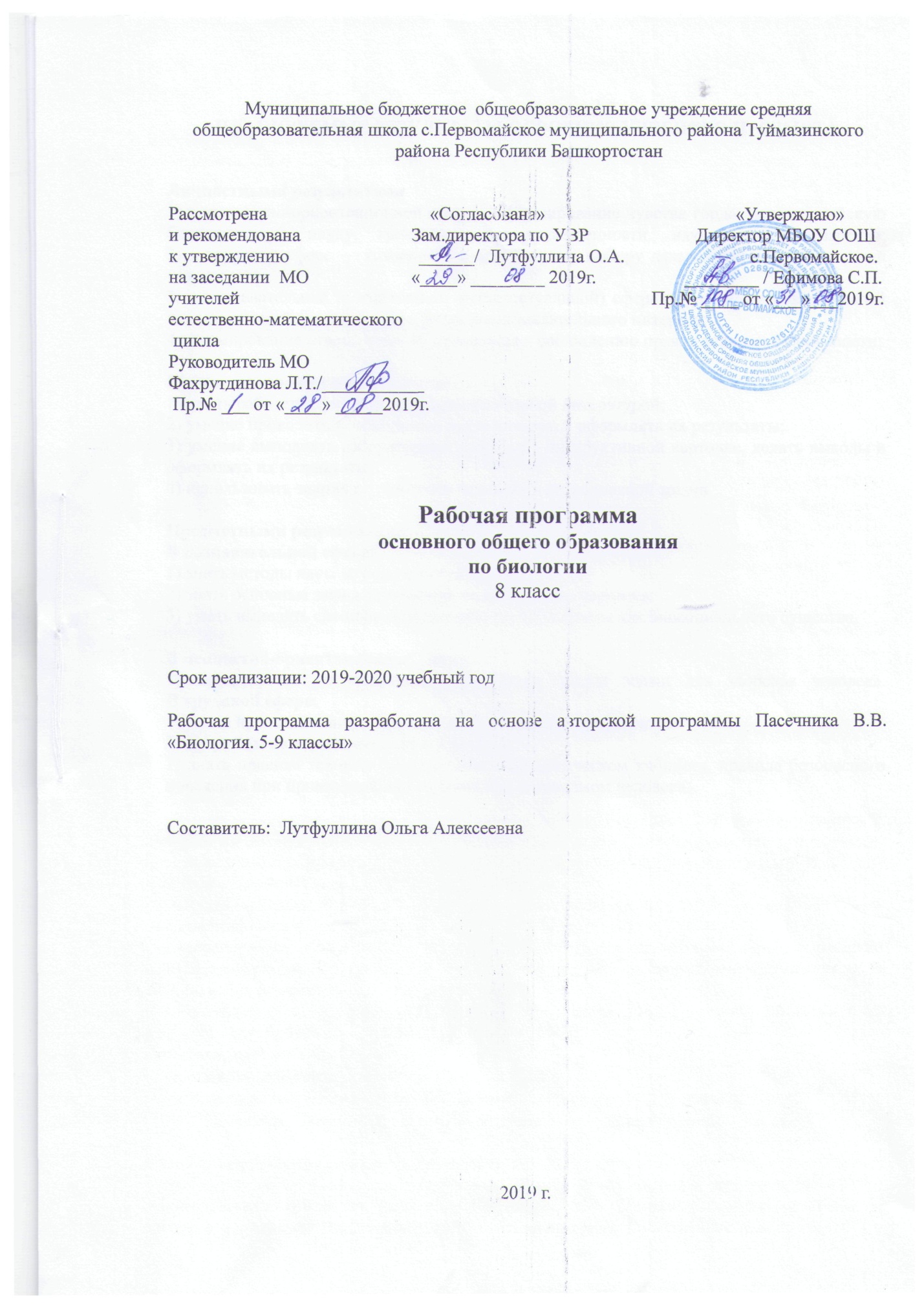 Планируемые РЕЗУЛЬТАТЫ ОСВОЕНИЯ УЧЕБНОГО ПРЕДМЕТАЛичностными результатами1) в ценностно-ориентационной сфере — формирование чувства гордости за российскую биологическую науку, гуманизма, целеустремленности, научного мировоззрения;
2) в трудовой сфере — готовность к осознанному выбору дальнейшей образовательной траектории;
3) в познавательной (когнитивной, интеллектуальной) сфере — умение управлять своей познавательной деятельностью, развитие познавательного интереса;4) формирование ответственного отношения к соблюдению правил техники безопасности;Метапредметными результатами1) уметь работать с учебником и дополнительной литературой; 2) умение проводить необходимые исследования, и оформлять их результаты; 3) умение выполнять лабораторные работы по инструктивной карточке, делать выводы и оформлять их результаты;4) использовать знания по анатомии человека в повседневной жизни.Предметными результатамиВ познавательной сфере:1) знать методы наук, изучающих человека;2) знать основные этапы развития наук, изучающих человека; 3) уметь выделять специфические особенности человека как биосоциального существа.
В ценностно-ориентационной сфере:1) анализировать и оценивать последствия образа жизни для здоровья человека.
В трудовой сфере:1) уметь проводить биологический лабораторный эксперимент.В сфере безопасности жизнедеятельности:1) знать правила техники безопасности в биологическом кабинете, правила безопасного поведения при проведении наблюдений над организмом человека.СОДЕРЖАНИЕ ПРОГРАММЫ УЧЕБНОГО ПРЕДМЕТАВведение (1 ч)   Биологическая и социальная природа человека. Значение знаний об особенностях строения и жизнедеятельности организма человека для самопознания и сохранения здоровья. Науки, изучающие организм человека: анатомия, физиология, психология и гигиена. Их становление и методы исследования.Глава 1.Происхождение человека (3 ч)   Место человека в систематике. Доказательства животного происхождения человека. Основные этапы эволюции человека. Влияние биологических и социальных факторов на нее. Человеческие расы. Человек как вид.Демонстрациямодели «Происхождение человека», моделей остатков древней культуры человека.Глава 2. Строение организма(6 ч)Уровни организации. Структура тела. Органы и системы органов. Внешняя и внутренняя среда организма. Строение и функция клетки. Роль ядра в передаче наследственных свойств организма. Органоиды клетки. Деление. Жизненные процессы клетки: обмен веществ, биосинтез и биологическое окисление. Их значение. Рост и развитие клетки. Состояния физиологического покоя и возбуждения.    Ткани. Образование тканей. Эпителиальные, соединительные, мышечные, нервная ткани. Строение и функция нейрона. Синапс. Центральная и периферическая части нервной системы. Спинной и головной мозг. Нервы и нервные узлы. Центральная и периферическая части нервной системы. Спинной и головной мозг. Нервы и нервные узлы. Рефлекс ирефлекторная дуга. Нейронные цепи. Процессы возбуждения и торможения, их значение. Чувствительные, вставочные и исполнительные нейроны. Прямые и обратные связи. Роль рецепторов в восприятии раздражений. Глава3. Опорно-двигательный аппарат (7 ч)     Скелет и мышцы, их функции. Химический состав костей, их макро- и микростроение, типы костей. Скелет человека, его приспособление к прямохождению, трудовой деятельности. Изменения, связанные с развитием мозга и речи. Типы соединений костей: неподвижные, полуподвижные, подвижные (суставы).       Строение мышц и сухожилий. Обзор мышц человеческого тела. Мышцы антагонисты и синергисты. Работа скелетных мышц и их регуляция. Понятие о двигательной единице. Изменение мышцы при тренировке, последствия гиподинамии. Энергетика мышечного сокращения. Динамическая и статическая работа.    Причины нарушения осанки и развития плоскостопия. Их выявление, предупреждение и исправление.    Первая помощь при ушибах, переломах костей и вывихах суставов. Приемы оказания первой медицинской помощи себе и окружающим при травмах опорно-двигательной системы. Предупреждение травматизма.Демонстрация скелета и муляжей торса человека, черепа, костей конечностей, позвонков, распилов костей, приемов первой помощи при травмах.Лабораторные работы. Микроскопическое строение кости. Мышцы человеческого тела (выполняется либо в классе, либо дома). Выявление нарушений осанки. Выявление плоскостопия (выполняется дома).Глава4. Внутренняя среда организма (3 ч)Транспорт веществ.Компоненты внутренней среды: кровь, тканевая жидкость, лимфа. Их взаимодействие. Гомеостаз. Состав крови: плазма и форменные элементы (тромбоциты, эритроциты, лейкоциты). Их функции. Свертывание крови. Роль кальция и витамина «К» в свертывании крови. Анализ крови. Малокровие. Кроветворение.   Борьба организма с инфекцией. Иммунитет. Факторы, влияющие на иммунитет. Защитные барьеры организма. Луи Пастер и И. И. Мечников.  Антигены и антитела. Специфический и неспецифический иммунитет. Иммунитет клеточный и гуморальный. Иммунная система. Роль лимфоцитов в иммунной защите. Фагоцитоз. Воспаление. Инфекционные и паразитарные болезни. Ворота инфекции. Возбудители и переносчики болезни. Бацилло- и вирусоносители. Течение инфекционных болезней. Профилактика. Иммунология на службе здоровья: вакцины и лечебные сыворотки. Естественный и искусственный иммунитет. Активный и пассивный иммунитет. Тканевая совместимость. Переливание крови. Группы крови. Резус-фактор. Пересадка органов и тканей. Глава5. Кровеносная и лимфатическая системы организма (7 ч)     Органы кровеносной и лимфатической систем, их роль в организме. Строение кровеносных и лимфатических сосудов. Круги кровообращения. Строение и работа сердца. Автоматизм сердца. Движение крови по сосудам. Регуляция кровоснабжения органов. Артериальное давление крови, пульс. Гигиена сердечнососудистой системы. Доврачебная помощь при заболевании сердца и сосудов. Первая помощь при кровотечениях.Демонстрация моделей сердца и торса человека, приемов измерения артериального давления по методу Короткова, приемов остановки кровотечений.Лабораторные работы. Изучение особенностейкровообращения.Изменение скорости кровотока в сосудах ногтевого ложа.Функциональная проба. Реакции сердечно- сосудистой системы на дозированную нагрузку.Контрольная работа. Внутренняя среда организма. Кровеносная и лимфатическая системы организма.Глава 6. Дыхание (4 ч)    Значение дыхания. Строение и функции органов дыхания. Голосообразование. Инфекционные и органические заболевания дыхательных путей, миндалин и околоносовых пазух, профилактика, доврачебная помощь. Газообмен в легких и тканях. Механизмы вдоха и выдоха. Нервная и гуморальная регуляция дыхания. Охрана воздушной среды. Функциональные возможности дыхательной системы как показатель здоровья: жизненная емкость легких.   Выявление и предупреждение болезней органов дыхания. Флюорография. Туберкулез и рак легких. Первая помощь утопающему, при удушении и заваливании землей, электротравме. Искусственное дыхание и непрямой массаж сердца. Реанимация. Влияние курения и других вредных привычек на организм.  Демонстрация модели гортани; приемов определения проходимости носовых ходов у маленьких детей; опыта по обнаружению углекислого газа в выдыхаемом воздухе; измерения жизненной емкости легких; приемов искусственного дыхания. Лабораторные работы. Измерение обхвата грудной клетки в состоянии вдоха и выдоха.Глава 7. Пищеварение(6  ч)   Пищевые продукты и питательные вещества, их роль в обмене веществ. Значение пищеварения. Строение и функции пищеварительной системы: пищеварительный канал, пищеварительные железы. Пищеварение в различных отделах пищеварительного тракта. Регуляция деятельности пищеварительной системы. Заболевания органов пищеварения, их профилактика. Гигиена органов пищеварения. Предупреждение желудочно-кишечных инфекций и гельминтозов. Доврачебная помощь при пищевых отравлениях.   Демонстрация торса человека.   Самонаблюдения: определение положения слюнных желез; движение гортани при глотании.Лабораторная работа. Действие ферментов слюны на крахмал.Глава 8. Обмен веществ и энергии (3 ч)   Обмен веществ и энергии — основное свойство всех живых существ. Пластический и энергетический обмен. Обмен белков, жиров, углеводов, воды и минеральных солей. Заменимые и незаменимые аминокислоты, микро- и макроэлементы. Роль ферментов в обмене веществ. Витамины. Энерготраты человека и пищевой рацион. Нормы и режим питания. Основной и общий обмен. Энергетическая емкость пищи. Лабораторная работа. Установление зависимости между нагрузкой и уровнем энергетического обмена по результатам функциональной пробы с задержкой дыхания до и после нагрузки. Составление пищевых рационов в зависимости от энерготрат.Глава 9.Покровные органы. Теплорегуляция (3 ч)    Наружные покровы тела человека. Строение и функция кожи. Ногти и волосы. Роль кожи в обменных процессах, рецепторы кожи, участие в теплорегуляции. Уход за кожей, ногтями и волосами в зависимости от типа кожи. Гигиена одежды и обуви.    Причины кожных заболеваний. Грибковые и паразитарные болезни, их профилактика и лечение у дерматолога. Травмы: ожоги, обморожения. Приемы оказания первой медицинской помощи себе и окружающим при травмах, ожогах, обморожениях и их профилактика.   Терморегуляция организма. Закаливание. Доврачебная помощь при общем охлаждении организма. Первая помощь при тепловом и солнечном ударе.Демонстрация рельефной таблицы «Строение кожи».    Самонаблюдения: рассмотрение под лупой тыльной и ладонной поверхности кисти; определение типа кожи с помощью бумажной салфетки; определение совместимости шампуня с особенностями местной воды.Глава 10.Выделительная система (2 ч)    Значение органов выделения в поддержании гомеостаза внутренней среды организма. Органы мочевыделительной системы, их строение и функция. Строение и работа почек. Нефроны. Первичная и конечная моча. Заболевания органов выделительной системы и их предупреждение.Демонстрациимодели почки, рельефной таблицы «Органы выделения».Глава 11.Нервная система человека (5 ч)Значение нервной системы. Мозг и психика. Строение нервной системы: спинной и головной мозг — центральная нервная система; нервы и нервные узлы — периферическая. Строение и функции спинного мозга. Строение головного мозга. Функции продолговатого, среднего мозга, моста и мозжечка. Передний мозг. Функции промежуточного мозга и коры больших полушарий. Старая и новая кора больших полушарий головного мозга. Аналитико-синтетическая и замыкательная функции коры больших полушарий головного мозга. Доли больших полушарий и сенсорные зоны коры.Соматический и автономный отделы нервной системы. Симпатический и парасимпатический подотделы автономной нервной системы. Их взаимодействие.Демонстрация модели головного мозга человека.Глава 12. Анализаторы. Органы чувств (5 часов)   Анализаторы и органы чувств. Значение анализаторов. Достоверность получаемой информации. Иллюзии и их коррекция. Зрительный анализатор. Положение и строение глаз. Ход лучей через прозрачную среду глаза. Строение и функции сетчатки. Корковая часть зрительного анализатора. Бинокулярное зрение. Гигиена зрения. Предупреждение глазных болезней, травм глаза. Предупреждение близорукости и дальнозоркости. Коррекция зрения. Слуховой анализатор. Значение слуха. Строение и функции наружного, среднего и внутреннего уха. Рецепторы слуха. Корковая часть слухового анализатора. Гигиена органов слуха. Причины тугоухости и глухоты, их предупреждение.Органы равновесия, кожно-мышечной чувствительности, обоняния и вкуса. Их анализаторы. Взаимодействие анализаторов.Демонстрации моделей глаза и уха; опытов, выявляющих функции радужной оболочки, хрусталика, палочек и колбочек; обнаружение слепого пятна; определение остроты слуха; зрительные, слуховые, тактильные иллюзии.Глава 13. Высшая нервная деятельность. Поведение. Психика (6 ч)     Вклад отечественных ученых в разработку учения о высшей нервной деятельности. И.М. Сеченов и И.П. Павлов. Открытие центрального торможения. Безусловные и условные рефлексы. Безусловное и условное торможение. Закон взаимной индукции возбуждения-торможения. Учение А. А. Ухтомского о доминанте.     Врожденные программы поведения: безусловные рефлексы, инстинкты, запечатление. Приобретенные программы поведения: условные рефлексы, рассудочная деятельность, динамический стереотип.    Биологические ритмы. Сон и бодрствование. Стадии сна. Сновидения. Особенности высшей нервной деятельности человека: речь и сознание, трудовая деятельность. Потребности людей и животных. Речь как средство общения и как средство организации своего поведения. Внешняя и внутренняя речь. Роль речи в развитии высших психических функций. Осознанные действия и интуиция.    Познавательные процессы: ощущение, восприятие, представления, память, воображение, мышление.    Волевые действия, побудительная и тормозная функции воли. Внушаемость и негативизм. Эмоции: эмоциональные реакции, эмоциональные состояния и эмоциональные отношения (чувства). Внимание. Физиологические основы внимания, виды внимания, его основные свойства. Причины рассеянности. Воспитание внимания, памяти, воли. Развитие наблюдательности и мышления.Демонстрации безусловных и условных рефлексов человека по методу речевого подкрепления; двойственных изображений, иллюзий установки; выполнение тестов на наблюдательность и внимание, логическую и механическую память, консерватизм мышления и пр.  Лабораторная работа.Выработка навыка зеркального письма как пример разрушения старого и выработки нового динамического стереотипа.Измерение числа колебаний образа усеченной пирамиды в различных условиях.Глава 14. Эндокринная система(2 ч)   Железы внешней, внутренней и смешанной секреции. Свойства гормонов. Взаимодействие нервной и гуморальной регуляции. Промежуточный мозг и органы эндокринной системы. Гормоны гипофиза и щитовидной железы, их влияние на рост и развитие, обмен веществ. Гормоны половых желез, надпочечников и поджелудочной железы. Причины сахарного диабета.Демонстрации модели черепа с откидной крышкой для показа местоположения гипофиза; модели гортани со щитовидной железой, почек с надпочечниками.Глава 15. Индивидуальное развитие организма (5 ч)     Жизненные циклы организмов. Бесполое и половое размножение. Преимущества полового размножения. Мужская и женская половые системы. Сперматозоиды и яйцеклетки. Роль половых хромосом в определении пола будущего ребенка. Менструации и поллюции. Образование и развитие зародыша: овуляция, оплодотворение яйцеклетки, укрепление зародыша в матке. Развитие зародыша и плода. Беременность и роды. Биогенетический закон Геккеля—Мюллера и причины отступления от него. Влияние ПАВ веществ (табака, алкоголя, наркотиков) на развитие и здоровье человека.     Наследственные и врожденные заболевания и заболевания, передающиеся половым путем: СПИД, сифилис и др. Их профилактика.Развитие ребенка после рождения. Новорожденный и грудной ребенок, уход за ним. Половое созревание. Биологическая и социальная зрелость. Вред ранних половых контактов и абортов.     Индивид и личность. Темперамент и характер. Самопознание, общественный образ жизни, межличностные отношения. Стадии вхождения личности в группу. Интересы, склонности, способности. Выбор жизненного пути.Демонстрации тестов, определяющих типы темпераментов.ТЕМАТИЧЕСКОЕ ПЛАНИРОВАНИЕ КАЛЕНДАРНО-ТЕМАТИЧЕСКИЙ ПЛАНИРОВАНИЕ№ п/пНаименование разделаКол-во часов, отводимых на изучение раздела1Введение12Глава  1. Происхождение человека.33Глава  2. Строение организма.64Глава  3. Опорно–двигательный аппарат.75Глава  4. Внутренняя среда организма.36Глава  5. Кровеносная  и лимфатическая системы организма.77Глава  6. Дыхание.48Глава  7. Пищеварение.69Глава  8. Обмен веществ и энергии.310Глава  9. Покровные органы. Теплорегуляция.311Глава  10. Выделительная система.212Глава  11. Нервная система человека.513Глава  12. Анализаторы. Органы чувств.514Глава  13. Высшая нервная деятельность. Поведение. Психика.615Глава  14. Эндокринная система.216Глава  15. Индивидуальное развитие организма.5№ п/п№ п/пТема урокаКол-во часовДата проведения урокаДата проведения урокаПримечание№ п/п№ п/пТема урокаКол-во часовплан.факт.ПримечаниеВведение  (1ч.)Введение  (1ч.)Введение  (1ч.)Введение  (1ч.)Введение  (1ч.)Введение  (1ч.)Введение  (1ч.)1.1.Науки об организме человека. Здоровье и его охрана.101.09.Глава 1.     Происхождение человека (3 ч.)Глава 1.     Происхождение человека (3 ч.)Глава 1.     Происхождение человека (3 ч.)Глава 1.     Происхождение человека (3 ч.)Глава 1.     Происхождение человека (3 ч.)Глава 1.     Происхождение человека (3 ч.)Глава 1.     Происхождение человека (3 ч.)2.2.Систематическое положение человека.106.09.3.3.Историческое прошлое людей.108.09.4.4.Расы человека.113.09.Глава 2.  Строение организма(6 ч.)Глава 2.  Строение организма(6 ч.)Глава 2.  Строение организма(6 ч.)Глава 2.  Строение организма(6 ч.)Глава 2.  Строение организма(6 ч.)Глава 2.  Строение организма(6 ч.)Глава 2.  Строение организма(6 ч.)5.5.Общий обзор организма человека.115.09.6.6.Клеточное строение организма человека.120.09.7.7.Жизненные процессы клетки, их значение. 122.09.8.8.Ткани.127.09.9.9.Нервная ткань. 129.09.10.10.Рефлекторная регуляция.104.10.Глава 3.Опорно – двигательный аппарат(7 ч.)Глава 3.Опорно – двигательный аппарат(7 ч.)Глава 3.Опорно – двигательный аппарат(7 ч.)Глава 3.Опорно – двигательный аппарат(7 ч.)Глава 3.Опорно – двигательный аппарат(7 ч.)Глава 3.Опорно – двигательный аппарат(7 ч.)Глава 3.Опорно – двигательный аппарат(7 ч.)11.11.Значение опорно – двигательного аппарата, его состав. 106.10.12.12.Строение костей.Лабораторная работа № 1«Микроскопическое строение кости».118.10.13.13.Скелет человека.120.10.14.14.Мышцы, их строение и функции.Лабораторная работа № 2«Мышцы человеческого тела».125.10.15.15.Работа скелетных мышц и их регуляция. 127.10.16.16.Осанка. Предупреждение плоскостопия.Лабораторная работа № 3«Выявление нарушения осанки. Выявление плоскостопия».101.11.17.17.Первая помощь при растяжении связок, вывихах суставов, переломах костей.103.11.Глава 4. Внутренняя среда организма (3 ч.)Глава 4. Внутренняя среда организма (3 ч.)Глава 4. Внутренняя среда организма (3 ч.)Глава 4. Внутренняя среда организма (3 ч.)Глава 4. Внутренняя среда организма (3 ч.)Глава 4. Внутренняя среда организма (3 ч.)Глава 4. Внутренняя среда организма (3 ч.)18.18.Внутренняя среда организма и её значение.108.11.19.19.Иммунитет.110.11.20.20.Тканевая совместимость и переливание крови.115.11.Глава 5. Кровеносная и лимфатическая системы организма (7 ч.)Глава 5. Кровеносная и лимфатическая системы организма (7 ч.)Глава 5. Кровеносная и лимфатическая системы организма (7 ч.)Глава 5. Кровеносная и лимфатическая системы организма (7 ч.)Глава 5. Кровеносная и лимфатическая системы организма (7 ч.)Глава 5. Кровеносная и лимфатическая системы организма (7 ч.)Глава 5. Кровеносная и лимфатическая системы организма (7 ч.)21.21.Транспортные системы организма.117.11.22.22.Круги кровообращения.Лабораторная работа № 4«Изучение особенностей кровообращения»129.11.23.23.Строение и работа сердца.101.12.24.24.Движение крови и лимфы по сосудам. Регуляция кровоснабжения.Лабораторная работа № 5«Измерение скорости кровотока в сосудах ногтевого ложа»106.12.25.25.Гигиена сердечно – сосудистой системы. Заболевания сердечно-сосудистой системы, их предупреждение. Лабораторная работа № 6Функциональная проба. Реакция сердечно- сосудистой системы на дозированную нагрузку»108.12.26.26.Первая помощь при кровотечениях.113.12.27.27.Контрольная работа по теме:«Внутренняя среда организма. Кровеносная и лимфатическая системы организма».115.12.Глава 6. Дыхание (4 ч.)Глава 6. Дыхание (4 ч.)Глава 6. Дыхание (4 ч.)Глава 6. Дыхание (4 ч.)Глава 6. Дыхание (4 ч.)Глава 6. Дыхание (4 ч.)Глава 6. Дыхание (4 ч.)28.28.Значение дыхания. Органы дыхания. 120.12.29.29.Легкие. Газообмен в легких и других тканях.122.12.30.30.Механизмы вдоха и выдоха. Регуляция дыхания.127.12.31.31.Функциональные возможности дыхательной системы как показатель здоровья. Болезни и травмы органов дыхания. Лабораторная работа № 7Измерение обхвата грудной клетки в состоянии вдоха и выдоха»129.12.Глава 7. Пищеварение(6 часов)Глава 7. Пищеварение(6 часов)Глава 7. Пищеварение(6 часов)Глава 7. Пищеварение(6 часов)Глава 7. Пищеварение(6 часов)Глава 7. Пищеварение(6 часов)Глава 7. Пищеварение(6 часов)32.32.Питание и пищеварение. 110.01.33.33.Пищеварение в ротовой полости.  Лабораторная работа № 8«Действие ферментов слюны на крахмал».112.0134.34.Пищеварение в желудке и двенадцатиперстной кишке. 117.01.35.35.Всасывание. Функция тонкого и толстого кишечника. 119.01.36.36.Регуляция пищеварения. 124.01.37.37.Гигиена органов пищеварения. Предупреждение желудочно-кишечных инфекций. 126.01Глава 8. Обмен веществ и энергии (3 ч.)Глава 8. Обмен веществ и энергии (3 ч.)Глава 8. Обмен веществ и энергии (3 ч.)Глава 8. Обмен веществ и энергии (3 ч.)Глава 8. Обмен веществ и энергии (3 ч.)Глава 8. Обмен веществ и энергии (3 ч.)Глава 8. Обмен веществ и энергии (3 ч.)38.38.Обмен веществ и энергии – основное свойство жизни. 131.01.39.39.Витамины.102.02.40.40.Энерготраты человека и пищевой рацион. Лабораторная работа № 9Установление зависимости между нагрузкой и уровнем энергетического обмена по результатам функциональной пробы с задержкой дыхания до и после нагрузки.Составление пищевых рационов в зависимости от энерготрат.107.02.Глава 9. Покровные органы. Теплорегуляция (3 ч.)Глава 9. Покровные органы. Теплорегуляция (3 ч.)Глава 9. Покровные органы. Теплорегуляция (3 ч.)Глава 9. Покровные органы. Теплорегуляция (3 ч.)Глава 9. Покровные органы. Теплорегуляция (3 ч.)Глава 9. Покровные органы. Теплорегуляция (3 ч.)Глава 9. Покровные органы. Теплорегуляция (3 ч.)41.41.Покровы тела. Строение и функции кожы.109.02.42.42.Терморегуляция. Закаливание. 114.02.43.43.Уход за кожей. Гигиена одежды и обуви. Болезни кожи. 116.02.Глава 10. Выделительная система (2 ч.)Глава 10. Выделительная система (2 ч.)Глава 10. Выделительная система (2 ч.)Глава 10. Выделительная система (2 ч.)Глава 10. Выделительная система (2 ч.)Глава 10. Выделительная система (2 ч.)Глава 10. Выделительная система (2 ч.)44.44.Выделение.128.02.45.45.Регуляция деятельности мочевыделительной системы. Предупреждение заболеваний мочевыделительной системы.102.03.Глава 11. Нервная система человека (5 часов).Глава 11. Нервная система человека (5 часов).Глава 11. Нервная система человека (5 часов).Глава 11. Нервная система человека (5 часов).Глава 11. Нервная система человека (5 часов).Глава 11. Нервная система человека (5 часов).Глава 11. Нервная система человека (5 часов).46.Значение нервной системы. Значение нервной системы. 107.0347.Строение нервной системы. Спинной мозг. Строение нервной системы. Спинной мозг. 109.03.48.Строение головного мозга. Продолговатый и средний мозг, мост и мозжечок. Строение головного мозга. Продолговатый и средний мозг, мост и мозжечок. 114.03.49.Передний мозг. Передний мозг. 116.03.50.Соматический и вегетативный отделы нервной системы. Соматический и вегетативный отделы нервной системы. 121.03.Глава 12. Анализаторы. Органы чувств(5 ч.)Глава 12. Анализаторы. Органы чувств(5 ч.)Глава 12. Анализаторы. Органы чувств(5 ч.)Глава 12. Анализаторы. Органы чувств(5 ч.)Глава 12. Анализаторы. Органы чувств(5 ч.)Глава 12. Анализаторы. Органы чувств(5 ч.)Глава 12. Анализаторы. Органы чувств(5 ч.)51.Анализаторы и органы чувств.Анализаторы и органы чувств.123.0352.Зрительный анализатор. Предупреждение глазных болезней. Зрительный анализатор. Предупреждение глазных болезней. 128.03.53.Слуховой анализатор. Слуховой анализатор. 130.04.54.Органы равновесия. Кожно-мышечной чувствительности, обоняния и вкуса. Органы равновесия. Кожно-мышечной чувствительности, обоняния и вкуса. 104.04.55.Обобщающий урок по теме «Анализаторы»Обобщающий урок по теме «Анализаторы»106.04.Глава 13. Высшая нервная деятельность. Поведение. Психика (6 ч.)Глава 13. Высшая нервная деятельность. Поведение. Психика (6 ч.)Глава 13. Высшая нервная деятельность. Поведение. Психика (6 ч.)Глава 13. Высшая нервная деятельность. Поведение. Психика (6 ч.)Глава 13. Высшая нервная деятельность. Поведение. Психика (6 ч.)Глава 13. Высшая нервная деятельность. Поведение. Психика (6 ч.)Глава 13. Высшая нервная деятельность. Поведение. Психика (6 ч.)56.Вклад отечественных ученых в разработку учения о высшей нервной деятельности. Вклад отечественных ученых в разработку учения о высшей нервной деятельности. 118.04.57.Врожденные и приобретенные программы поведения.  Лабораторная работа № 10Выработка навыка зеркального письма как пример разрушения старого и выработки нового динамического стереотипа.Врожденные и приобретенные программы поведения.  Лабораторная работа № 10Выработка навыка зеркального письма как пример разрушения старого и выработки нового динамического стереотипа.120.04.58.Сон и сновидения. Сон и сновидения. 125.04.59.Речь и сознание. Познавательные процессы. Речь и сознание. Познавательные процессы. 127.05.60.Воля, эмоции, внимание.Лабораторная работа № 11Измерение числа колебаний образа усеченной пирамиды в различных условияхВоля, эмоции, внимание.Лабораторная работа № 11Измерение числа колебаний образа усеченной пирамиды в различных условиях102.05.61.Обобщающий урок по теме «Высшая нервная деятельность».Обобщающий урок по теме «Высшая нервная деятельность».104.05. Глава 14. Эндокринная система  (2 часа). Глава 14. Эндокринная система  (2 часа). Глава 14. Эндокринная система  (2 часа). Глава 14. Эндокринная система  (2 часа). Глава 14. Эндокринная система  (2 часа). Глава 14. Эндокринная система  (2 часа). Глава 14. Эндокринная система  (2 часа).62.Роль эндокринной регуляции. Роль эндокринной регуляции. 109.05.63.Функции желез внутренней секреции. Функции желез внутренней секреции. 111.05.Глава 15. Индивидуальное развитии организма (5 ч.)Глава 15. Индивидуальное развитии организма (5 ч.)Глава 15. Индивидуальное развитии организма (5 ч.)Глава 15. Индивидуальное развитии организма (5 ч.)Глава 15. Индивидуальное развитии организма (5 ч.)Глава 15. Индивидуальное развитии организма (5 ч.)Глава 15. Индивидуальное развитии организма (5 ч.)64.Размножение. Половая система.Размножение. Половая система.116.05.65.Развитие зародыша и плода. Развитие зародыша и плода. 118.05.66.Наследственные и врожденные заболевания. Наследственные и врожденные заболевания. 123.05.67.Развитие ребенка после рождения. Становление личности.Развитие ребенка после рождения. Становление личности.125.05.68.Интересы, склонности, способности.Интересы, склонности, способности.130.05.68.